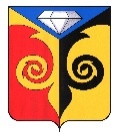 СОВЕТ ДЕПУТАТОВКУСИНСКОГО ГОРОДСКОГО ПОСЕЛЕНИЯЧелябинской областиРЕШЕНИЕот 24.03.2021 № 18Об утверждении отчета о работе Главы Кусинского городскогопоселения за 2020 год      Руководствуясь статьей 18 Устава Кусинского городского поселения, Совет депутатов Кусинского городского поселения  РЕШАЕТ:Утвердить отчет Главы Кусинского городского поселения за 2020 год согласно приложению к данному решению. Рекомендовать Главе Кусинского городского поселения:продолжить работу по повышению доходной базы бюджета поселения за счет сбора налогов и арендной платы за землю и имущество;продолжить работу по благоустройству дворовых и общественных территорий в рамках программы "Комфортная городская среда";продолжить работу по газификации частных домовладений;улучшать условия для организации деятельности администрации поселения по предоставлению муниципальных услуг населению;своевременно готовить конкурсную документацию по программам, финансируемым из бюджетов Челябинской области и Российской Федерации.Признать утратившим силу решение Совета депутатов от 25.03.2020 г. № 08 «Об утверждении отчета о работе Главы Кусинского городского поселения за 2019 год».Настоящее решение вступает в силу после дня его принятия и подлежит обнародованию на официальном сайте Кусинского городского поселения.     Председатель Совета депутатовКусинского городского поселения                                                    О.С. ЧаринаПриложение к решению Совета депутатов Кусинского городского поселения от 24.03.2021 № 18ОТЧЕТГлавы Кусинского городского поселенияо проделанной работе в 2020 годуБюджет	Советом депутатов Кусинского городского поселения было принято Решение № 41 от 18.12.2019 года «О бюджете Кусинского городского поселения на 2020 год, плановый период 2021, 2022 годов», общий объем доходов городского бюджета планировался на 2020 год в сумме 41 919 200,00 рублей, в том числе безвозмездные поступления от других бюджетов бюджетной системы РФ планировалось в объеме 13 731 600,00 рублей; общий объем расходов городского бюджета на 2020 год планировался  41 919 200,00 рублей.	В течение финансового года в Решение Совета депутатов Кусинского городского поселения № 41 от 18.12.2019 года  было внесено 9 изменений. С учетом всех изменений общий объем доходов городского бюджета на конец отчетного финансового года составил в сумме 134 909 412,60 рублей, в том числе безвозмездные поступления от других бюджетов бюджетной системы РФ 105 521 812,60 рублей, общий объем расходов городского бюджета 138 335 679,15 рублей.  	Доходная часть городского бюджета за 2020 год составила 136 541 151,76 или исполнена к годовым назначениям на 101,2%. Поступление собственных доходов в 2020 году составило 31 434 177,44 рублей или от общего объема доходов 23,02%, в том числе налоговые доходы составили 28 070 179,82 руб., неналоговые доходы поступили в сумме 3 363 997,62 руб. Основополагающим из собственных доходов являются НДФЛ в сумме 12 834 956,58 руб. и земельный налог в сумме 7 060 886,23 руб.	Безвозмездные поступления в 2020 году составили в сумме 105 106 974,32 или от общего объема доходов составили 76,98%.	К 2019 году общий объем доходов составил 67,7% или меньше на 65 001 473,91 рублей. Общая сумма расходов составила 137 481 454,44  рублей или 99,4% от годовых назначений, а к 2019 году 67,9%.Отчет о закупках товаров, работ, услугдля обеспечения государственных и муниципальных нужд	В настоящее время отношения направленные на обеспечения государственных и муниципальных нужд регулирует Федеральный Закон № 44-ФЗ от 2013 года в целях повышения эффективности, результативности осуществления закупок, товаров, работ и услуг, обеспечения гласности и прозрачности осуществления таких закупок.	В Кусинском городском поселении сумма общегодового объема закупок в 2020 году составила 101 872 392,55 рублей, согласно утвержденному плану закупок (в т.ч. 43 556 056,07 рублей - 3 этап капитального ремонта ГТС).	Конкурентные процедуры были проведены в отношении 35 закупок товаров, работ и услуг из них:-  26 аукционов на сумму 36 884,00 тыс. рублей (сумма включает в себя контракты, с исполнением в 2021г. – 3560,0 руб.);- 9 котировочных запросов на сумму 2 153,00 тыс. рублей (это контракты НМЦ которых не превышает 500 тыс. руб., также входят контракты с исполнением в 2021г. – 1 325,8 руб.)	Согласно 93 ст. 44-ФЗ контракты с единственным поставщиком по п. 1 , 8, 23, 22 это закупки у Исполнителей, подрядчиков, которые входят в реестр естественных монополий, а также закупки коммунальных услуг, авторский надзор, заключено договор на сумму 5 727,8 тыс. руб.	Согласно п. 4 ст 93 ФЗ-44 с единственным поставщиком с НМЦК до 600 тыс. руб. было заключено контрактов на сумму 13 552,00 тыс. руб.	Всего экономия от проведения торгов по электронным процедурам составила около 2 999,00 тыс. рублей. Информация о мероприятиях в рамках муниципальной программы «Управление муниципальным имуществом и земельными ресурсами Кусинского городского поселения»          В 2020 году было запланировано 2 проверки юридических лиц и индивидуальных предпринимателей, но проверки не пройдены, по причине отсутствия на момент проведения проверки руководителя (директора), законного представителя юридического лица.          На основании плана проведения проверок в 2020 году было запланировано 34 проверки физических лиц, которые подлежат плановой и внеплановой проверке, не проведено 16 плановых проверок по причине объявленной пандемии COVID-19 и отсутствия более 2-х месяцев специалиста по земельному контролю. - 9 плановых проверок, выявлено нарушение № 178-ФЗ «О приватизации государственного и муниципального имущества», и ст. 25, 26 ЗК РФ, выписано предписание об устранении нарушений. - 3 внеплановые проверки, выявлено нарушение ст. 25, 26 ЗК РФ.	В 2020 году подано 571 заявлени о регистрации права собственности, аренды, и иного вещного права (в т.ч. подача дополнительных документов, возврат заявлений, постановка на государственный кадастровый учет объектов капитального строительства, сооружений, земельных участков.	В течении 2020 года было:- Предоставлено в собственность (бесплатно) 26 земельных участков;- Заключено договоров купли-продажи земельных участков – 36;- Заключено соглашений о перераспределении земельных участков – 42;- Выдано разрешений на размещение объектов на землях или земельных участках, находящихся в государственной или муниципальной собственности, без предоставления земельных участков и установления сервитутов – 280;- Выдано разрешений на временную торговлю - 130.	В соответствии с Муниципальной программой «Управление муниципальным имуществом и земельными ресурсами Кусинского городского поселения»  в 2020 году выполнены следующие мероприятия:- произведено технологическое присоединение к подключению гидротехнического сооружения;- оформление территории для организации уличной торговли;- оформление земельного участка под объектом муниципальной собственности (ул. Андроновых, 1а и Правды, 18); - оформление земельного участка под стелой «Поклонный крест», на территории общественного кладбища;- подготовка схем расположения площадок ТКО;- подготовка технических планов, межевого плана на объект газоснабжения - жилых домов ул. К. Маркса, К. Либкнехта, Р. Люксембург, Лесная, М. Сибиряк, Щорса г. Куса;- подготовка заключения о техническом состоянии сооружений источников наружного водоснабжения (пожарные пирсы);- подготовлен проект межевания территории 4,1га в г. Куса.	В 2020 году разработан лесохозяйственный регламента городских лесов на территории Кусинского городского поселения и начато проведение лесоустройства (таксация) городских лесов.	В целях взаимодействия и предоставления услуг населению в 2020 году выдано 510 справок о составе семьи, 205 о подсобном хозяйстве и 269 выписок на дрова и деловую древесину.	В целях реализации соглашений по взаимодействию с отделом Архитектуры и градостроительства Кусинского муниципального района уточнен вид разрешенного использования земельного участка – 21, присвоено (уточнено) адресов объектам капитального строения - 52, земельным участкам – 3846	В течение 2020 г. отделом по управлению имуществом и земельным отношениям Кусинского городского поселения проведены следующие работы:- Проведена инвентаризация муниципального имущества, находящегося в реестре и казне Кусинского городского поселения;- Списание имущества (металлом);- Работа в программе АСМИО - ГИС ГМП (арендные платежи, за аренду нежилых помещений, плата безвозмездного пользования, административные штрафы, аренда земли).	По состоянию на 01.01.2021г. сложилась задолженность от сдачи в аренду имущества, составляющего государственную (муниципальную) казну (за исключением земельных участков) в сумме 1046,5 тыс. руб.	На 2021 году запланировано:Завершить работы по постановке на кадастровый учет и регистрации права собственности на объекты недвижимости – 15 газовых сетей;Организовать работу по восстановлению на кадастровом учете земельных участков под многоквартирными жилыми домами – 10 жилых домов;Организовать работу по учету неоформленных объектов недвижимости – 9 пожарных пирсов;Продолжить уточнение сведений о технических характеристиках объектов недвижимости – Гидротехническое сооружение (плотина);Продолжить работу по приему на учет не оформленных водопроводных, канализационных, газовых сетей, строительство которых производилось частными кооперативами, отдельными группами лиц – 4 (сети водопровода и 2 канализационные);Завершить работы по постановке на учет земель, покрытых лесными насаждениями (завершить таксацию).Благоустройство территории Кусинского городского поселения	Администрация Кусинского городского поселения ведет активную работу по соблюдению Правил благоустройства территории, принятых Решением Совета депутатов № 19 от 23.05.2018 г. Работа проводится в ежедневном режиме. В администрации существует должность специалиста по благоустройству, который контролирует состояние дел в городе. Также в договорном режиме работают 2 дворника, которые выполняют работы по очистке города. Вместе с этим привлекаются дополнительные силы для решения важных задач в этом направлении.	В течении 2020 г. были выполнены следующие работы:- побелка деревьев и бордюров на территории города;- ремонт моста в поселке Кусинские печи и Зааинский висячий мост на сумму 326 779,25 рублей; - санитарная обрезка деревьев, кустарников;- произведена очистка сточной ливневой канавы (основной) по ул. Бубнова, ул. Ленинградская на сумму 135 000,00 рублей;- строительство снежного городка;- для благоустройства придомовой территории по адресам: ул. Бубнова, д. 20, ул. Ленинградская, д. 5, ул. Ленинградская, д.23, ул. Гагарина, д. 48 была завезена земля;- песочницы на детских площадках города были пополнены свежим песком;- ликвидированы несанкционированные свалки по улицам Айская и События;- противоклещевая обработка территории скверов и парков города, кладбищ на сумму 30 000 рублей;- отловлено 23 бродячих животных.	Также в течение всего 2020 года дворниками администрации проводилась ежедневная уборка улиц, площади, автобусных остановок, скверов, тротуаров. В летний период производилось скашивание травы на территории городского поселения. В зимний период в гололёд проводилась подсыпка тротуаров.	В целях улучшения санитарного состояния территории городского поселения в весенний период были проведены субботники с привлечением предприятий, организаций и жителей многоквартирных домов и частного сектора. В ходе субботника улицы были очищены от прошлогодней листвы, травы, скопившегося за зиму мусора. В период проведения весеннего, осеннего субботников были заключены договора на вывоз мусора, веток с территории города с ООО « ЦКС ». Вывезено более 1000 кубометров мусора.	По программе «Чистая вода» сотрудниками администрации и жителями проведены 5 субботников на береговой территории реки Куса и городского пруда, вывезено 6 куб. м твердых коммунальных отходов. Проводилась уборка территорий кладбищ, находящихся на территории Кусинского городского поселения. 	Администрация Кусинского городского поселения организует работу, препятствующую организации несанкционированных свалок в черте города. Для этого на территории города дополнительно были установлены 10 контейнеров для сбора ТКО, была произведена замена сломанных контейнеров на территории городского поселения в количестве 20 штук.	В 2020 году заключено 15 соглашений на временное размещение строительных материалов (лесоматериалов), автотранспорта на территории общего пользования, находящихся за «красной» линией.	В сентябре жители города и индивидуальные предприниматели Кусинского городского поселения приняли участие в сельскохозяйственной ярмарке.	Необходимо отдельно отметить о начале работ по благоустройству Городского сада по ул. Советская.	В рамках программы «Реальные дела» на пешеходной зоне «Арбат» проведены работы по спиливанию деревьев и высадке новых саженцев. Произведена установка вазонов для цветов, посадка цветов в клумбу на площади им. Ленина. На «Арбате»  произведен монтаж уличной звуковой аппаратуры.Дорожное хозяйство, газификация и уличное освещение		За 2020 год были выполнены следующие виды ремонта дорог на территории Кусинского городского поселения:1.	Ремонт дороги  по ул. Ш Интернационала от здания "Проходная" в сторону АЗС "Зюраткуль"с устройством тротуара (плотина) – 5538 т. руб.,  162,7 м.п. 2.	Ремонт дороги по ул. Андроновых от плотины до ул. Гагарина  в г. Куса Челябинской области. – 2488 т.руб., 415 м.п.3.	Ремонт автомобильной дороги по ул. Спартака от ул. Гагарина до Мечети в г. Куса Челябинской области. – 2029,9т.руб., 421 м.п.4.	Частичный ремонт щебеночных дорог с добавлением нового щебня по ул. Маринкина, ул. Литейная, ул. Правды - 30 тыс. руб.;5.	Выполнено благоустройство дороги на общественном кладбище - 661,1 т.руб.6.	 Ремонт грунтовой дороги по ул. Космонавтов – 747,6 т. руб., 460м.п.7.	Ремонт грунтовой  дороги по ул. Спартака от ул. Чапаева – 597,5 т. руб.8.	Благоустройство возле музыкальной школы по ул. Свердлова – 180 т. руб.9.	Устройство дороги возле пенсионного фонда – 238,00 т.руб.10.	Устройство тротуара от заправки «Зюраткуль» до ул. Андроновых – 411,1 т. руб. – 105 м.п.11.	Устройство тротуара по ул. Герцена – 1065 т.руб. 340 м.п.12.	Устройство асфальтобетонного покрытия по ул. Спартака от ул. Чапаева-9612,00 т.руб.  – 350 м.п.	Также в течении всего 2020 года проведены следующие виды работ:1.	ямочный ремонт и ремонт проезда на пересечении улиц Суворова, Маликова – 1 019 807,00 руб.;2.	Установлены возле образовательных учреждений дорожные знаки и металлические ограждения - 244,1 тыс. руб.;3.	Содержание светофорных объектов - 260 тыс. руб.;4.	Устройство дорожных разметок - 262 тыс. руб.;5.	В зимний период проводится чистка и подсыпка тротуаров - 900 тыс. руб.;6.	На зимнее содержание дорог 1-2-3 очереди израсходовано – 3 800,8 тыс. руб. 7.	На мусульманском кладбище установлено металлическое ограждение - 228,6 тыс. руб.8.	 выполнен ремонт памятника «Советским воинам-землякам, павшим на фронтах ВОВ 1941-1945г.г.» - 518,5 т. руб.9.	газификация вечного огня - 181,7 т. руб.10.	мероприятия по безопасности дорожного движения на обустройство пешеходных переходов:  Гагарина Д/С, СОШ, №1,№7,№9, №8, ул.Индустриальная,13, ул. Ленина10, ул. Ленинградская,13, М.Бубнова,25,28 - 406,6 т.руб.	Проведена газификацию жилых домов по улицам К. Маркса, К. Либкнехта, Р.Люксембург, Лесной, Мамина - Сибиряка, Щорса длинною - 3351,5 м и общей стоимостью - 6346,8 тысяч рублей.	В 2020 году по заявкам жителей проводились работы по содержание и обслуживанию уличного освещения на территории Кусинского городского поселения. На данные виды работ было затрачено 760,00 тысяч рублей. В администрацию Кусинского городского поселения в течении всего 2020 года поступило 520 заявок на ремонт уличного освещения. Проводились следующие виды работ:- установлено 102 светодиодных светильника;- установлено 6 натриевых светильников;- заменено 4 старых светильников;- установлено 84 фотореле;- заменили  33 фотореле;- заменено 138 ламп.	Таким образом, выполнено 334 заявок от жителей, работа будет продолжена в 2021 году.Жилищно-коммунальное хозяйство	Кусинское городское поселение участвовало в  региональной программе по капитальному ремонту многоквартирных домов на 2014-2048 годы, согласно Постановления Правительства Челябинской области от 21 мая 2014 года №196-П, общая стоимость по капитальному ремонту составляет 1 215 921 рублей, в том числе по домам:1. г. Куса, ул. Андроновых д. 2 - на сумму 316 436 рублей, выполнены следующие виды ремонта: ремонт  фундамента и разработка проектной документации2. г. Куса, ул. Ленина д. 4 на сумму 30 126  рублей, выполнены следующие виды разработка проектной документации.3. г. Куса, ул. Советская д. 20  на сумму 502 782  рублей, выполнены следующие виды ремонт фундамента; ремонт подвальных помещений, разработка проектной документации.4. г. Куса, ул. Юрия Гагарина д. 29  на сумму 366 577  рублей, выполнены следующие виды ремонт фундамента;  разработка проектной документации. 	В 2020 году начислено населению за жилищно-коммунальные услуги 120 202,9 рублей, оплачено населением 118 253,8 рублей Оплата составляет 93,1%.  	Все дома подготовлены к отопительному периоду и начали отопительный период с 11.09.2020 года. Прошла приемка домов к отопительному периоду из 96 многоквартирных домов произведено обследование на всех многоквартирных домах. Подготовлены акты и выводы комиссии по устранению недоделок.  Недоделки устранены.	В 2020 было проведено 7 заседаний жилищной комиссии и было рассмотрено 12 (двенадцать  вопросов). 	Поступило 49 обращений от жителей по вопросу предоставления и выделения  жилья, о неудовлетворительном обслуживании управляющих компаний, о проведении капитального ремонта, о спорах с соседями, из них было обследовано 11 жилых  помещений.	Проводятся проверки по муниципальному жилищному контролю юридических и физических лиц. По состоянию за отчетный период 2020 года муниципальным инспектором администрации Кусинского городского поселения на территории города Куса в соответствии с утвержденными планами, проведено 1 проверка соблюдения  жилищного законодательства проверки юридических лиц и индивидуальных предпринимателей. В результате проверки юридического лица, вынесено предписание об устранении нарушения жилищного законодательства. 	По подпрограмме «Мероприятия по переселению граждан из жилищного фонда, признанного непригодным для проживания на территории Кусинского городского поселения (ж/д разъезд Чеславка)» государственной программы «Обеспечение доступным и комфортным жильем граждан Российской Федерации» было осуществлено переселение граждан из разъезда Чеславка в количестве 22 человека. Жилье приобретено на вторичном рынке на территории  Кусинского городского поселения и города Сатка. Осуществление полномочий по вопросам гражданской обороны и чрезвычайным ситуациям	В 2020 году, на постоянной основе осуществлялась работа по предотвращению чрезвычайных ситуаций природного и техногенного характера на территории Кусинского городского поселения, в результате проведения указанной работы ЧС не было допущено. Регулярно проводились заседания комиссии Кусинского городского поселения по предупреждению и ликвидации  чрезвычайных ситуаций и обеспечению пожарной безопасности (проведено 5 заседаний), проведены мероприятия по подготовке к паводку, противопожарные мероприятия, мероприятия по обеспечению безопасности на водных объектах и другие мероприятия.	В частности была произведена очистка водосточных канав и водопропускных труб в центральной, Барочной и Мысянской частях города, зачернение льда на водоемах в 2020 году не производилось. В связи с большими запасами снега и повышенной вероятностью подтоплений, как из-за паводка, так и возможной аварии на ГТС, проведена большая разъяснительная работа среди населения о необходимости очистки от снега придомовых территорий и водосточных канав. В наиболее опасной для подтоплений зоне проведен подворовой обход 143 домов, проинструктировано под роспись 405 человек с вручением памяток о действиях при возможном объявлении эвакуации.	Из противопожарных мероприятий выполнены минерализованные полосы (опашка) для защиты от лесных пожаров опасных участков на территории Кусинского городского поселения, в зимний период содержится 5 незамерзающих прорубей для заправки водой пожарных автомобилей на пожарных пирсах, заключен договор с 44 ПСЧ на тушение загораний сухой травы и лесных пожаров на территории поселения. 	На территории Кусинского городского поселения за 2020 год произошло 29 пожаров (в 2019 г. – 30 пожаров). 	На территориях поселка «Кусинские Печи» и разъезд «Движенец» организованы добровольные пожарные дружины. С ними проведен инструктаж и они укомплектованы противопожарным инвентарем.	В течении всего года проводятся мероприятия по пожарной профилактики среди населения:1. В газете « Жизнь района» опубликована 34 статьи на противопожарную тематику (из них 13 в газете, 21 на сайте газеты).2. Разработаны и распространены памятки «О мерах Пожарной безопасности для населения» содержащие сезонный характер (21 вид)- в трудовых коллективах – 854 экз.- в учебных и дошкольных учреждениях – 457 экз.3. Обучено мерам пожарной безопасности население проживающее на территории Кусинского городского поселения в количестве 1321 человек и на территориях в п. Кусинские Печи и р.Движенец в количестве 38 человек .4. Проведено 14  выступлений в трудовых коллективах по правилам ПБ и обучено 241 человек.5. Обучено учащихся средних школ и воспитанников детских садов мерам пожарной безопасности – 518 детей.6.Проведено выступлений по местному телевидению с информацией о мерах пожарной безопасности в Кусинском городском поселении – 12  выступлений.7.Проведено обучающих бесед с детьми, в т.ч. экскурсий в пожарном депо с детскими коллективами:    29 экскурсии ( 596 часов).8. Проведено 9 рейдов по обследованию жилого сектора с целью выявления нарушения ППБ.9.Проведено 5 массовых мероприятия:   - Тренировочные эвакуации, д\с № 6, детский дом, МБОУ СОШ № 8 и 9, ОФПС 1.   - Месячник безопасности (эстафета с элементами пожарно-прикладного спорта среди учащихся 5-х классов школ города)10. Обновление информации на сайте Кусинского городского поселения – 15 обновлений.11. Обновление стенда 01 расположенного на входе в пожарное депо ПСЧ – 44 – 15 обновлений.	За счет средств администрации Кусинского городского поселения в течении 2020 года приобретено 8 и установлено 5 новых гидранта и отремонтировано 9 гидрантов.	Проводилась работа по обеспечению безопасности на водных объектах. Пострадавших и погибших на воде и в период тонкого льда не допущено. В результате начала работ по ремонту ГТС и спуска уровня городского пруда работы по благоустройству и подготовке к купальному сезону места для купания на городском пруду не проводились.	С целью обеспечения бесперебойного водоснабжения населения, за отчетный период за счет средств местного бюджета было приобретено 4 водяных насосов, а для обеспечения бесперебойного водоотведения  приобретен 1 фекальный насос и преобразователь частоты на водозабор.	На мероприятия гражданской обороны, предупреждения и ликвидации чрезвычайных ситуаций, обеспечение первичных мер пожарной безопасности и безопасности на водных объектах в бюджете Кусинского городского поселения было запланировано 612 624,92 руб., фактически израсходовано 837 624,92 руб. За счет этих средств проведены все вышеуказанные мероприятия, а также частично финансируется содержание объединенной ЕДДС Кусинского муниципального района и Кусинского городского поселения.Юридическая основа администрации	За истекший 2020 год администрация Кусинского городского поселения участвовала в 29 судебном деле, 1 из которых рассматривается в Арбитражном суде Челябинской области, 28- рассматривались судами общей юрисдикции.	В течение 2020 года было рассмотрено 113 представлений, требований и предостережений Прокурора Кусинского района, 6 раз администрация Кусинского городского поселения выступала в качестве ответчика по иску Прокурора Кусинского района.	Проводилась ежедневная работа  по формированию ответов на запросы, поступающие в адрес администрации.	За весь 2020 год заключено 43 гражданско-правовых договоров, 8 дополнительных соглашений к договорам и 10 соглашений по передаче полномочий, 4 соглашения о расторжении договора.	Разработаны нормативные правовые акты, регламентирующие деятельность администрации, муниципальной службы, различные административные регламенты по предоставлению муниципальных услуг и многие другие нормативно-правовые акты, необходимые для реализации полномочий городского поселения.Информирование населения	В 2020 году в активном режиме продолжает работать официальный сайт Кусинского городского поселения, который зарегистрирован как СМИ - сетевое издание, информирует посетителей о важных событиях, происходящих на территории Кусинского городского поселения. Средняя посещаемость сайта составляет 1088 человек в день, за 2020 год общая численность посетителей составляет 397 420 человек. 	В 2020 году администрация Кусинского городского поселения продолжила работу в системе межведомственного электронного взаимодействия через автоматизированную систему «Южный Урал». Систематически проводится работа по вводу начислений в ГИС ГМП через Автоматизированную систему межведомственного информационного обмена (АС МИО). Продолжили работать в «Контур экстерн» с целью предоставления электронных отчетов в ПФРФ, ИФНС и ФСС, Федеральную статистическую службу.	Для предоставления муниципальных услуг и выполнения своих полномочий администрация Кусинского городского поселения пользуется электронными сервисами и услугами Федеральной службы государственной регистрации кадастра и картографии через официальный сайт, а так же через дополнительные сайты https://www.kadnet.ru/   и https://reg.skb-techno.ru/	Для упрощения процедуры расчета с контрагентами без использования ЭЦП, в 2020 году администрация Кусинского городского поселения продолжила использовать электронный сервис «Сбербанк онлайн» для юридических лиц.Также в прошлом году  специалистами продолжилась активная работа на:- Официальном сайте Российской Федерации в сети Интернет для размещения информации о заказах на поставки товаров, выполнении работ, оказании услуг с использованием ЭЦП.- Официальном сайте Российской Федерации в сети Интернет для размещении информации о проведении торгов с использованием ЭЦП.- Официальном сайте государственной информационной системы жилищно-коммунального хозяйства (ГИС ЖКХ).-Официальном сайте ГАС Управление.- Официальном портале государственных и муниципальных услуг.-ФГИС «Единый реестр проверок»-СКДФ-реформа ЖКХ-АИС Госэкспертиза-  ПФРФ в электронном сервисе ЕГИССО	В 2020 году Администрация Кусинского городского поселения  присоединилась к платформе обратной связи на базе Единого портала государственных и муниципальных услуг. Платформа обратной связи позволяет гражданам через форму на Едином портале госуслуг, мобильное приложение «Госуслуги. Жалобы», а также виджеты на сайтах органов власти субъектов РФ и местного самоуправления направлять обращения в государственные и муниципальные органы по широкому спектру вопросов, а также участвовать в опросах, голосованиях и общественных обсуждениях.Прошли регистрацию в Государственной информационной системе сбора и анализа отраслевых данных агропромышленного комплекса «Единое окно», занимаемся вводом. Наличие данных в Системе является обязательным условием  для отбора проектов Комплексного развития сельских территорий (сельских агломераций) в рамках государственной программы РФ «Комплексное развитие сельских территорий».    	Для подачи заявок на осуществление технологического присоединения энергопринимающих устройств продолжаем работать на портале Россети.Работа общего отдела	В течение всего 2020 года в администрации Кусинского городского поселения было зарегистрировано 1940 входящих писем, 3 414 исходящих писем, 273 распоряжения по основной деятельности и 93 Постановления.	В мае 2020 года сформированы и переданы на постоянное хранение в архивный отдел администрации Кусинского муниципального района 26 дел.	Ежедневно осуществляется проверка правильности подготовки и регистрация нормативных актов Администрации.	В течение года при необходимости осуществляется организация работы Комиссии по соблюдению требований к служебному поведению муниципальных служащих и урегулированию конфликта интересов Кусинского городского поселения, подготовка необходимой документации.	На постоянной основе организуется работа в сфере противодействия коррупции.	Одним из важнейших направлений работы администрации Кусинского городского поселения является работа с обращениями граждан. Организация работы с обращениями граждан осуществляется в соответствии с Конституцией Российской Федерации (ст. 33), Федеральным законом от 2 мая 2006 г. № 59-ФЗ «О порядке рассмотрения обращений граждан Российской Федерации», частично – Федеральным законом от 9 февраля 2009 г. № 8-ФЗ «Об обеспечении доступа к информации о деятельности государственных органов».	Личный прием граждан в администрации Кусинского городского поселения ведут все специалисты. По графику ведут прием Глава Кусинского городского поселения и его заместитель. Для приема Главы определен каждый понедельник с 15.00 до 17.00 часов. Заместитель Главы Кусинского городского поселения ведет прием по средам с 16.00 до 17.00 ч.	Все жители муниципального образования могут обратиться со своей проблемой в администрацию и получить ответ, консультацию специалиста, разъяснение положений любых законодательных актов или немедленную помощь в решении вопроса. Кроме того, в администрации функционирует консультационный центр, работа которого направлена на информирование населения о принимаемых органами государственной власти и органами местного самоуправления мерах в сфере жилищно-коммунального хозяйства и по вопросам развития общественного контроля в этой сфере.	За 2020 год в Администрацию Кусинского городского поселения поступило 406 письменных и устных обращений граждан, тогда как в 2019 г. - 539, т.е. в отчетном периоде наблюдается тенденция к уменьшению обращений граждан. Из 406 обращений граждан: 400 письменных (в 2019 году – 479), 6 устных (в 2019 – 60), поступивших на личных приемах.	Уменьшение обращений граждан в 2020 году обусловлено неблагополучной эпидемиологической обстановкой из-за вспышки коронавирусной инфекции, в целях предупреждения ее распространения на территории Российской Федерации, защиты здоровья, прав и законных интересов граждан Российской Федерации, а также во исполнение мер, предпринятых Правительством Российской Федерации Главой Кусинского городского поселения прием граждан был временно приостановлен для недопущению распространения случаев заболевания.	Анализ социального состава авторов обращений показывает, что большинство из них относится к социально незащищенным слоям населения: наибольшее количество обращений поступило от пенсионеров, многодетных семей, инвалидов различных категорий, детей-сирот.	Самыми многочисленными были обращения, в которых поставлены вопросы, относящиеся к жилищно-коммунальной сфере, – 167 (41 %): о неудовлетворительной работе обслуживающих организаций, уборке снега, перерасчете за услуги ЖКХ, проведении капитального ремонта домов.	Актуальными были вопросы, связанные с улучшением жилищных условий, расселением ветхого и аварийного жилья – 61 (15%).	Второй по значимости темой обращений граждан стали вопросы о благоустройстве территории поселения, уборке автодорог, работе пассажирского транспорта, спиливании деревьев – 122 (30%).	Третье место занимают вопросы водоснабжения и водоотведения – 33 (8%).	С ноября 2020 года начала свою работу платформа обратной связи (ПОС). Продолжается работа по мониторингу сообщений, поступивших через социальные сети.ГлаваКусинского городского поселения                                                      А.В. Чистяков